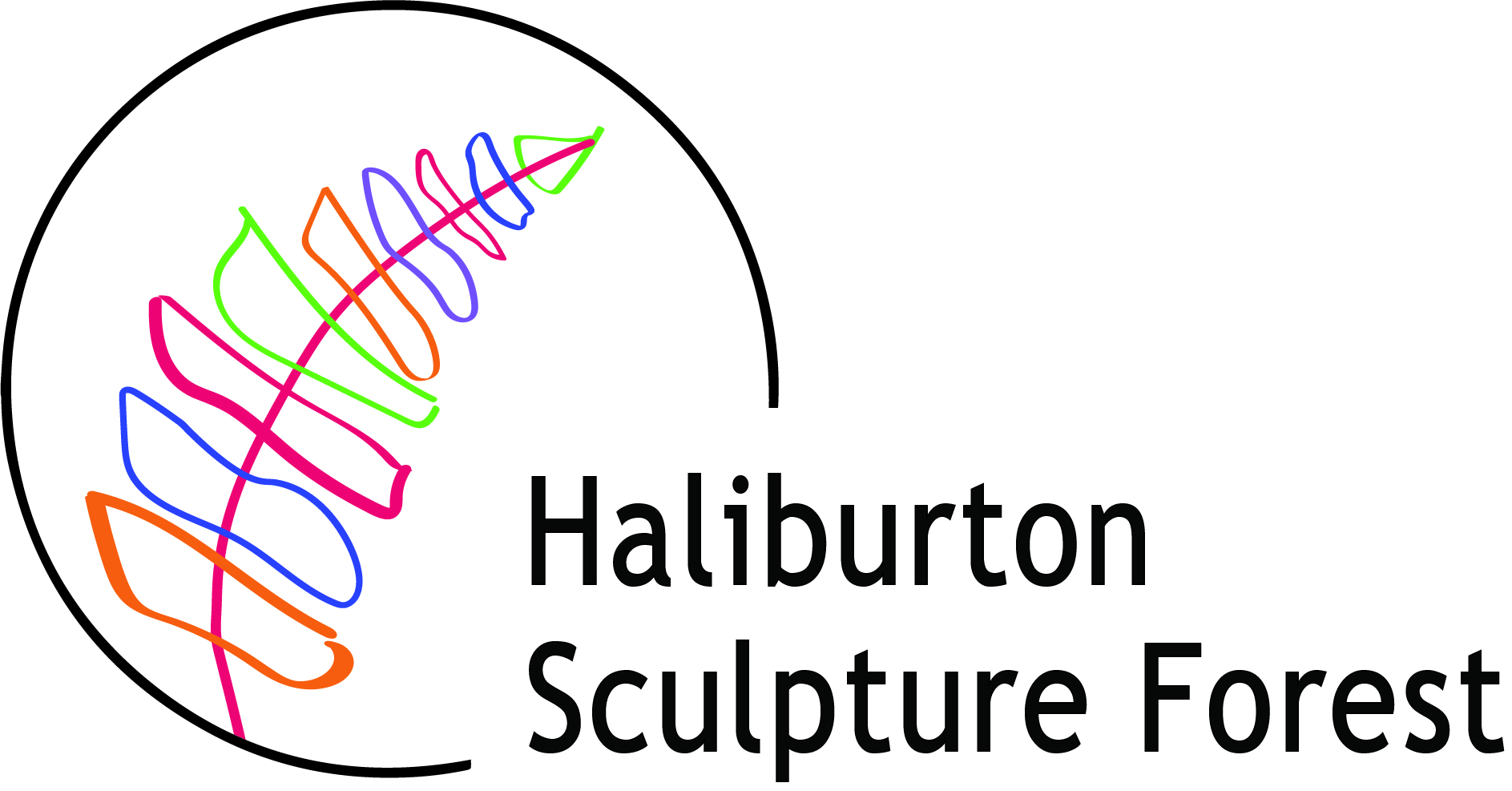 DOWNTOWN HALIBURTON SCULPTURE EXHIBITION 2023OFFICIAL ENTRY FORMDeadline for entry – 5:00 PM April 1, 2023.Artist Name_____________________________________________________ Address ________________________________________________________ City______________________________________ Postal Code____________ Phone______________________________ Alt. Phone___________________ Email Address ___________________________________________________ Website ________________________________________________________Attach a single page artist CV if you wish. Submission #1 Title____________________________________________________________ Medium_________________________________________________________ Height_______Width_______Depth________(in inches) Weight (est.)_________ (in lbs.) Images Info______________________________________________________ Submission #2 Ttile____________________________________________________________ Medium_________________________________________________________ Height_______Width_______Depth________(in inches) Weight (est.)_________ (in lbs.) Images Info_______________________________________________________ Please submit: Completed, signed application form, maximum of two entries. Images or drawings each labelled with your name and title of work.Send images as separate jpeg files Sculpture descriptions and narratives (100 words max), including any pertinent information regarding your vision or concept of the work.Single page CV (optional). By completing this Entry Form I acknowledge that:  I have read and agree to the Exhibition Guidelines. Images of selected artwork may be used to promote the Downtown Haliburton Sculpture Exhibition without further agreement and without compensation to the artist. Signature_________________________________ Date________________ 